Связь в экстренных случаях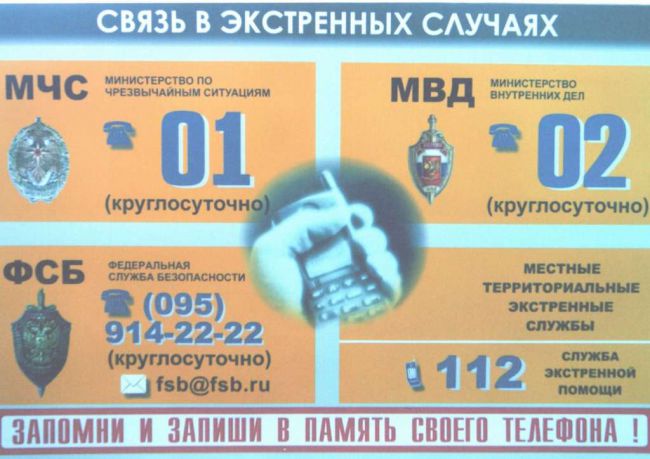 